Annexe 2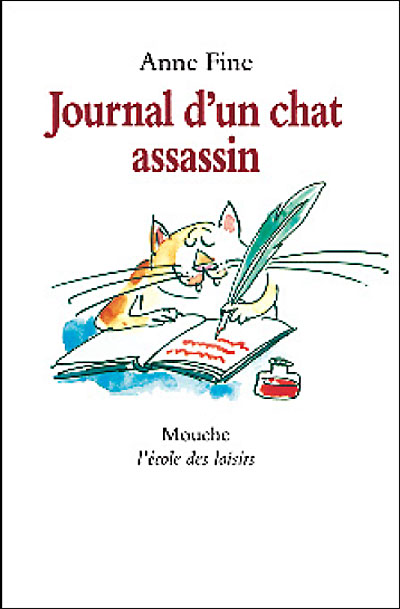 